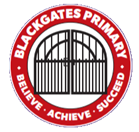                                                                 	5 April 2019Dear Parents/CarersWhen we return to school after the Easter holidays, on Tuesday 23rd April, we will be changing how the children come into school on a morning.Classroom doors will be open from 8.40-9.05 a.m. so instead of entering from the playground, children will now come in on a morning via their classroom door.  School will start at 8.50 a.m. but children should still come to their classroom door up to 9.05 a.m.  Please do not disturb teachers from teaching the class after 9.05 a.m. as they will not be able to let children in through the class door after this time. If they do arrive after the doors have closed, children should come in through the main office.  Only parents who have a prior arrangement to come in through the main office before 9.05 a.m., due to special circumstances, should do so.  We need to ease the congestion in the office area on a morning as it is simply too small to have a lot of people gathering in there.  Registers will remain open until 9.05 a.m. and only after that time will a late mark be given.  Arriving at school on time is extremely important.  If children arrive late to class, they miss important learning and some children tell us it makes them feel embarrassed and it takes them longer to settle on a morning.  You know yourself, if you ever arrive late to work or to an event, how that makes you feel.  Arriving late to school can really impact on a child’s day.  Arriving 10 minutes late every day means that children miss nearly an hour of learning over the week and if this happens regularly in a half term, they could miss the equivalent to a whole day’s learning.Whilst the Year 6 revision sessions are taking place, any child in Year 6 who isn’t attending the 8am sessions should enter through Mrs Ullah’s classroom door so as not to disturb the session.We appreciate your co-operation with the new arrangements which we will review a few weeks into term.Yours sincerely Mrs J Coulson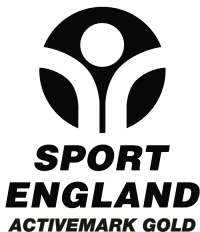 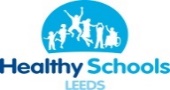 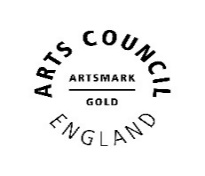 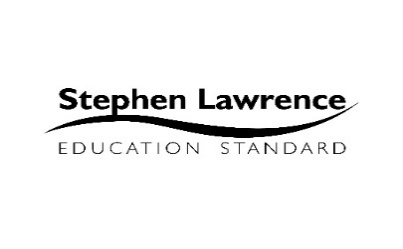 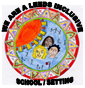 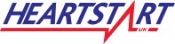 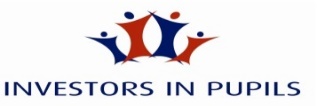 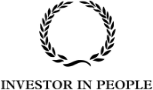 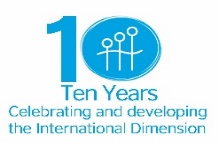 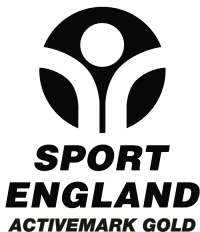 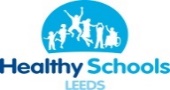 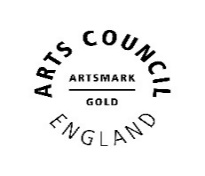 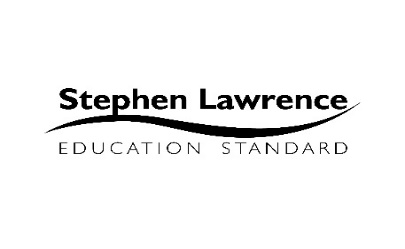 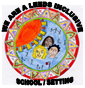 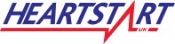 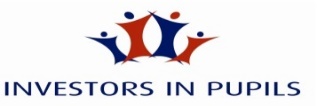 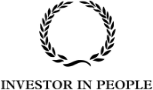 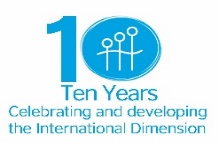 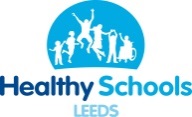 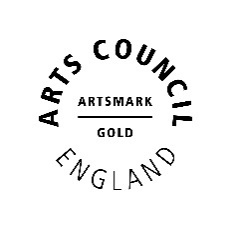 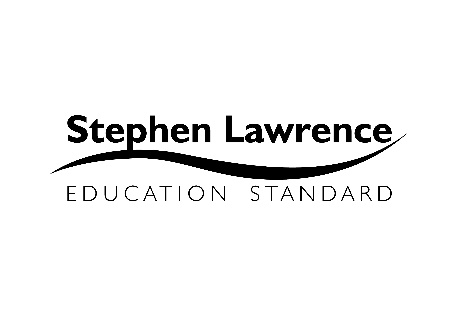 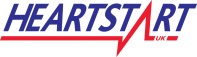 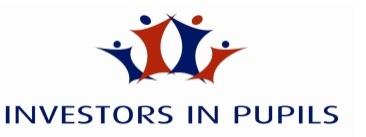 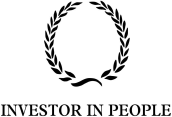 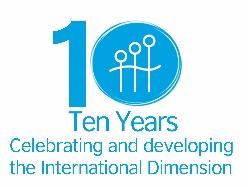 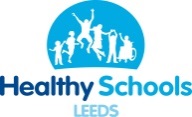 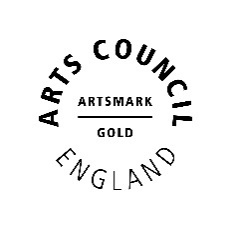 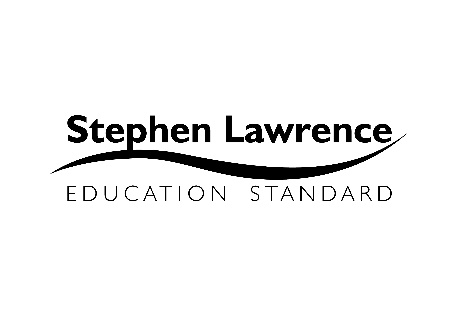 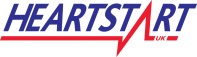 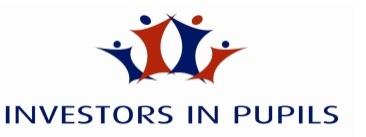 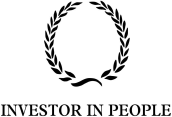 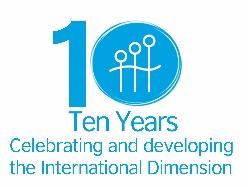 